                           Anketa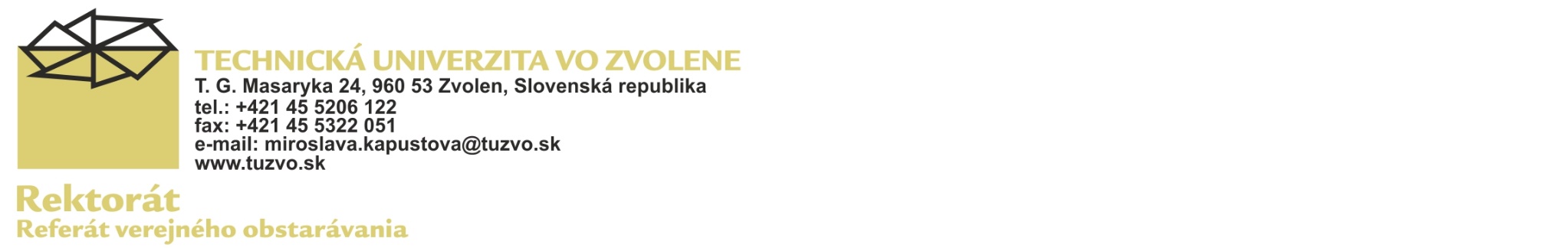 Vážení zamestnanci univerzity,vedenie Technickej univerzity vo Zvolene plánuje uskutočňovať v roku 2018 pre svojich zamestnancov podujatia, ktoré by mohli byť pre Vás zaujímavé a prispeli by k zvýšeniu Vašich zručností, znalostí a kompetencií. Máte možnosť si zvoliť témy workshopov, podujatí a seminárov, ktoré by boli pre Vás zaujímavé.Ktoré témy sú vaši favoriti?          Prezentačné zručnosti          Komunikačné zručnosti          Ako získať, motivovať a rozvíjať záujem študentov o môj predmet          Projektová gramotnosť (príprava a písanie projektov)          Jazykové kurzy (napíšte o ktorý jazyk máte záujem)          Zvládanie stresu a stresových situácií          Duševné vlastníctvo pri inováciách a patentoch a pod.          Iné, navrhnite: ............................................................................................................................... ............................................................................................................................... RNDr. Andrej Jankech, PhD.                                                                                            Predseda Rady kvality